Supplementary MaterialTable S1: Reproductive success in nest boxes containing a BFDV-positive parent or nestling. ‘Hatching success’ was calculated as percentage of eggs laid that hatched; ‘fledging success’ is percentage of hatched nestlings that left the nest; ‘breeding success’ is percentage of eggs laid that produced fledglings. Shading and order of cells, and numbering of nest boxes, are the same as in Appendix Table 2 (white background indicates nests with BFDV-positive nest swabs; grey background indicates nests with BFDV-negative nest swabs).Table S2: Data on nest boxes with BFDV-negative birds which we used as control group. ‘Hatching success’ was calculated as percentage of eggs laid that hatched; ‘fledging success’ is the percentage of hatched nestlings that fledged; ‘breeding success’ is the percentage of eggs laid that produced fledglings. Abbreviations used are: for field sites: Bellbrae (BB), Meredith (ME), Steiglitz (ST) and Gundrys Road (GR); No. (number), BFDV+ (BFDV-positive), blood+ (BFDV-positive blood sample), blood- (BFDV-negative blood sample), cloacal+ (BFDV-positive cloacal swab), cloacal- (BFDV-negative cloacal swab), adult ♀ (female parent), adult ♂ (male parent).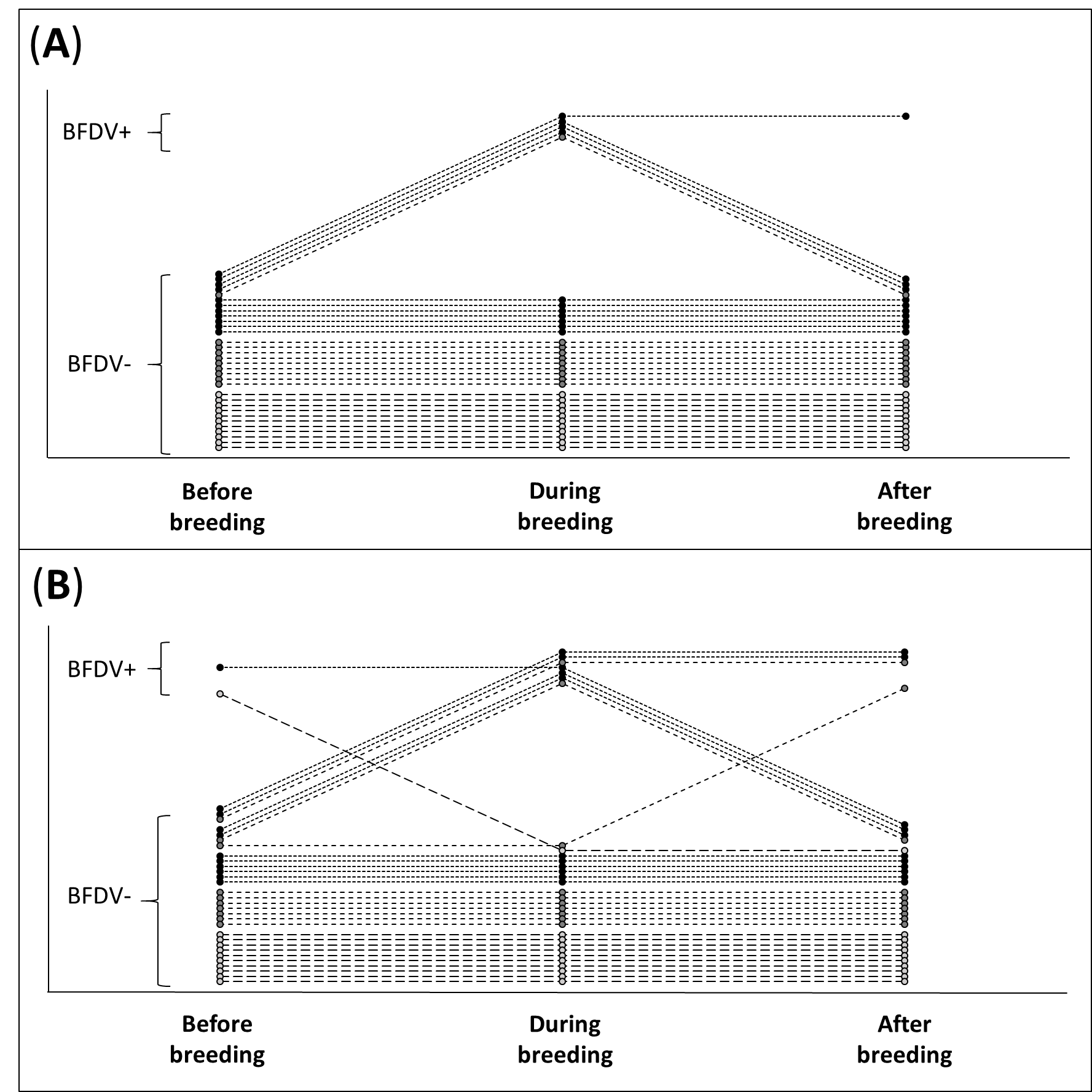 Figure S1: BFDV presence in the nest box before, during and after the breeding season for every nest, as detected with nest box swabs. Panel A shows results with a detection threshold of Cq < 36, panel B shows the same nest, with a detection threshold of Cq < 38. Black dots with dotted lines show nests which contained BFDV-positive birds, dark grey dots with short-dashed lines show empty nest boxes which were used as paired controls, and light grey dots with long-dashed lines show nest boxes with BFDV-negative birds. Dots have been spread out along the y-axis for better visibility.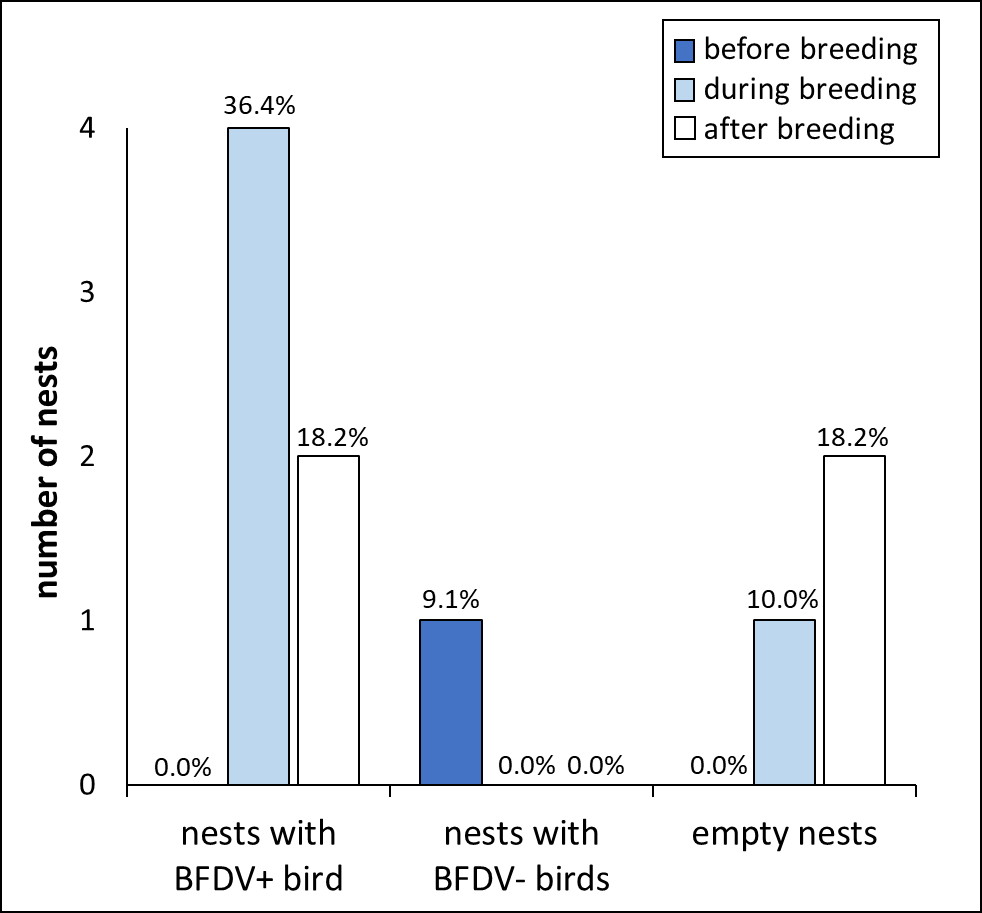 Figure S2: Number of nest boxes (out of total of 33 for the three test groups, 11 per group) with BFDV-positive nest box swabs before, during and after the breeding season, and analysed with the higher qPCR threshold38. Using this threshold leads to inclusion of samples with weaker qPCR signals as positive and thus to a higher total number of BFDV-positive samples. For unoccupied nest boxes during the breeding season, the sample size was 10 unoccupied nest boxes instead of 11.yearnest boxspeciesBFDV+ nest swab 
no. eggslaidno. eggs hatchedno. fledglingshatching 
success (%)fledging 
success (%)breeding 
success (%)20161P. elegans+664100676720162P. elegans+776100868620173P. elegans+664100676720174P. elegans+650830020165P. elegans-650830020166P. eximius-544801008020167P. elegans-774100575720178P. elegans-66610010010020179P. elegans-4337510075201710P. eximius-666100100100201711P. eximius-666100100100MEAN 5.95.63.992.970.666.5SD0.81.22.19.636.634.3yearsitenestspeciesBFDV+ nest swab  no.  eggs no.  eggs hatchedno.  fledglingshatching 
success (%)fledging 
success (%)breeding 
success (%)no. adults testedBFDV status 
adult ♀BFDV status 
adult ♂BFDV status 
nestlings2016STW8P. elegans09991001001002blood-, cloacal-blood-, cloacal-blood-2016MEE10P. elegans06661001001002blood-, cloacal-blood-, cloacal-blood-2016MEE4P. elegans064067002blood-, cloacal-blood-, cloacal-blood-2016BBC11P. elegans05551001001002blood-, cloacal-blood-, cloacal-blood-2016MEW4P. elegans06661001001002blood-, cloacal-blood-, cloacal-blood-2017BBC15P. elegans07771001001002blood-, cloacal-blood-, cloacal-blood-2017STW7P. eximius065583100832blood-, cloacal?blood-, cloacal?blood-2017GRP29P. elegans064467100672blood-, cloacal-blood-, cloacal-blood-2017STS16P. elegans043375100752blood-, cloacal-blood-, cloacal-blood-2017STS20P. elegans06661001001002blood-, cloacal-blood-, cloacal-blood-2017BBN7P. elegans06436775502blood-, cloacal-blood-, cloacal-blood-MEAN6.095.364.9187.1288.6479.55SD1.161.612.2714.8128.9330.02